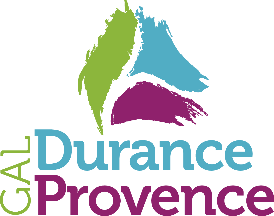 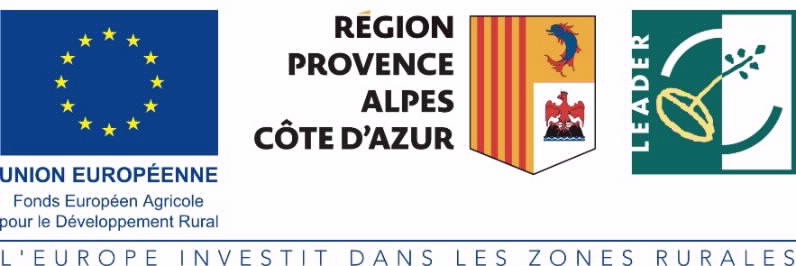 Version du formulaire : 1903_FormulaireDP_v5 – Juillet 2022NUMERO DE DOSSIER NATIONAL  INTITULÉ DU PROJET (A remplir par le demandeur)COORDONNEES DU COMPTE BANCAIRE SUR LEQUEL LE VERSEMENT DE L’AIDE EST DEMANDEE)DEPENSES REALISEES (à compléter pour toute demande de paiement):NB : Les dépenses matérielles et les coûts indirects de 15% ne peuvent pas être présentés pour les demandes de paiement relatives au soutien préparatoireEn cas de signature d’une convention partenariale, le chef de file additionne dans le tableau ci-dessous les dépenses de tous les partenaires signataires de la convention.  RECETTES GÉNÉRÉES PAR LE PROJET PLAN DE FINANCEMENT (à compléter à la dernière demande de paiement)LISTE DES PIECES JUSTIFICATIVES A FOURNIR A L’APPUI DE VOTRE DEMANDE DE PAIEMENT  Le récapitulatif des dépenses figure en annexes. Je joins à l’appui de ma demande de paiement l’ensemble des justificatifs de dépenses correspondants (facture acquittées, fiches de paie…).ANNEXES En cas de signature d’une convention partenariale, les partenaires (hors chef de file) complètent les annexes p.15 à 20  * Rappel : Les dépenses matérielles et les coûts indirects de 15% ne peuvent pas être présentés pour les demandes de paiement relatives au soutien préparatoireAnnexe 1.a : DEPENSES REALISEES Faisant l’objet d’une facturation (le cas échéant, à remplir par le chef de file ; sinon par le porteur de projet) :(1) Poste de dépense prévu dans la décision juridique auquel se rattache la dépense(2) Lorsque la facture concerne plusieurs investissements dont certains ne sont pas éligibles, il convient d’indiquer sur la copie de la facture ceux qui sont éligibles (par exemple en surlignant les montants à prendre en compte)ANNEXE 1.b : DÉPENSES REALISEES SUR FACTURES (A PRORATISER)Cette annexe est à utiliser pour présenter les dépenses réalisées et justifiées par une facture mais dont seulement un taux** est présentable. Le prorata des dépenses présentables peut être un taux fixé dans la réglementation de l’aide ou déterminé à partir de données de l’opération et de données de la structure du demandeur. **Ce taux est celui retenu par le service instructeur à l’instruction et communiqué au porteur de projet à sa demande. Il équivaut à la part de dépenses supportées par le porteur de projet dans le cadre d’une dépense commune à plusieurs partenaires d’un même projet de coopération. Ce taux est soumis au respect des 10 points de dépassement de poste autorisés (cf. convention attributive). * Seuls les demandeurs qui ne récupèrent pas la TVA peuvent présenter des dépenses HT + TVA.Unité associée au taux de proratisationMontant HT réalisé proratisé = Montant HT x taux de proratisation / 100Montant de la TVA réalisé proratisé = Montant TVA x taux de proratisation / 100Annexe 2 : DEPENSES DE REMUNERATION SUR FRAIS REELs LIEES A L’OPERATION (le cas échéant, à remplir par le chef de file ; sinon par le porteur de projet) (1) Par exemple : ingénieur / technicien…   (2) Poste de dépense prévu dans la décision juridique auquel se rattache la dépense.   (3) Montant éligible pour les salaires : salaires bruts + charges patronales. Exemple : coût salarial : 26 000 € / temps de travail 800 heures car l’intervention dure un an et que l’employé travaille à mi-temps. Temps de travail sur l’opération est de 200 heures car l’employé sera affecté à 25 % sur ce projet – montant présenté : 6 500 € {26 000 € x 200h/800h}(4) Un enregistrement du temps de travail est indispensable.  (5) Le temps de travail sur la période équivaut au nombre d’heures effectuées dans l’année civile (soit 1607h pour une personne travaillant à temps plein ou voir convention collective).*Le montant total doit être reporté dans le tableau récapitulatif des dépenses réalisées en début du formulaire de demande de paiement pour chaque annexe concernéeAnnexe 2BIS : DEPENSES DE REMUNERATION AU REEl – DEPENSES PRORATISES COUTS INDIRECTSLe montant présenté = Montant total des frais salariaux présenté X 0.15, soit dans l’exemple ici : 6.500 € X 0,15 = 975 €*Le montant total doit être reporté dans le tableau récapitulatif des dépenses réalisées en début du formulaire de demande de paiement pour chaque annexe concernéeAnnexe 3 : DEPENSES DE FRAIS REELS (frais de déplacement, hébergement, restauration,…) (le cas échéant, à remplir par le chef de file ; sinon par le porteur de projet) Poste de dépense prévu dans la décision juridique auquel se rattache la dépenseAnnexe 4 : DEPENSES SUR FORFAIT REALISEES (frais de déplacement, hébergement, restauration,…) (le cas échéant, à remplir par le chef de file ; sinon par le porteur de projet) Poste de dépense prévu dans la décision juridique auquel se rattache la dépenseANNEXE 5 : SYNTHESE DES RECETTES GENEREES PAR L’OPERATION (voir le paragraphe relatif aux recettes dans la notice de demande de paiement) (le cas échéant, à remplir par le chef de file ; sinon par le porteur de projet) Annexe 6 : Formulaire de « confirmation du respect des règles de la commande publique » Application aux structures porteuses : sont soumises à la directive n°2014/24/UE du 26 février 2014, l’ordonnance n°2015-899 du 23 juillet 2015 relative aux marchés publics et son décret d’application n°2016-360 du 25 mars 2016 de même objet.Ce formulaire doit être rempli lorsque la demande d'aide FEADER est présentée par :- L'État et ses établissements publics, autres que ceux ayant un caractère industriel et commercial ;- Les collectivités territoriales et les établissements publics locaux ;- Un organisme de droit privé mandataire d’un organisme soumis à la réglementation des marchés publics ;- Un organisme de droit privé qualifié d’organisme de droit public ou ayant décidé d’appliquer la réglementation des marchés publics ;- Les pouvoirs adjudicateurs soumis à l'ordonnance n° 2015-899 du 23 juillet 2015 relative aux marchés publics et son décret d’application n°2016-360 du 25 mars 2016 de même objet, par certaines personnes publiques ou privées non soumises à la réglementation des marchés publics.- Les organismes soumis à l’ordonnance n° 2018-1074 du 26 novembre 2018 relative à la partie législative du Code de la commande publique, applicable à compter du 1er avril 2019, le décret n° 2018-1075 du 3 décembre 2018, relatif à la partie règlementaire du Code de la commande publique, applicable à compter du 1er avril 2019 et le décret n° 2018-1225 du 24 décembre 2018 portant diverses mesures relatives aux contrats de la commande publique et son arrêté d’application n° 0302 du 26 décembre 2018 relatif à la déclaration des achats innovants.NB : pour les commandes publiques qui auraient été lancées avant le 01/04/2016, les textes réglementaires en vigueur sont l’ordonnance de 2005 et le code des marchés publics 2006.Le bénéficiaire est informé que la date de commencement du marché public constitue un commencement d'exécution de l'opération FEADER et qu'à ce titre, la date du commencement du marché public doit être postérieure à la date de début d'éligibilité de l'opération FEADER, telle que définie dans la notice explicative du dispositif. A défaut, l'opération FEADER sera considérée comme inéligible.Confirmation du respect des règles de la commande publiqueJe, soussigné, (NOM, PRENOM, QUALITE), .…......................................................................…...........................................................…............................................., déclare avoir respecté les règles de passation des marchés publics pour l'opération .…..........................................................................…................................…………………………………………................... (nom de l'opération) au titre de laquelle j’ai demandé une aide FEADER. Ce ou ces marchés sont décrits dans le tableau ci-dessous : Certifie sur l'honneur ne pas être soumis aux règles de la commande publique pour l'opération au titre de laquelle j'ai demandé une aide FEADER.Motif :…................................................................................		Fait à …...................................., le ….................................... 			ANNEXE 8 : Indicateurs de réalisation – pour CHAQUE demande de paiementDans le cadre de l’évaluation de la démarche LEADER 2014-2020, le bénéficiaire indique dans le tableau ci-dessous les valeurs relatives au domaine d’évaluation prioritaire ainsi qu’au domaine d’évaluation prioritaire secondaire. Fait à ….................................... le …....................................Annexes à compléter par les partenaires Les tableaux ci-dessous sont des tableaux de remontée de dépenses et sont à compléter par les partenaires du projet dès lors qu’une convention chef de file a été signée. Ils peuvent également servir à acquitter les dépenses des partenaires qui bénéficient d’un expert-comptable. Chaque tableau ci-dessous est à dupliquer en fonction du nombre de partenaires et en fonction des dépenses que chaque partenaire a supportées. Le chef de file doit s’assurer que chaque partenaire lui fasse remonter les tableaux ci-dessous en fonction des dépenses prévues par partenaire et indiquées dans la convention chef de file. Exemple : le partenaire 1 a effectué des dépenses sur factures et de rémunération : il fait remonter au chef de file les tableaux A et B ci-dessous, dûment renseignés et signés ; le partenaire B qui a, lui, uniquement effectué des dépenses sur facture fait remonter le tableau A uniquement. * Rappel : les dépenses matérielles et les coûts indirects de 15% ne peuvent pas être présentés au soutien préparatoireANNEXE 8 : MODELES-TYPES DE TABLEAUX DE REMONTEE DES DEPENSES Annexe 8A - DEPENSES SUR FACTURES*Uniquement pour les porteurs de projet qui ne récupèrent pas la TVA (à justifier). Ces tableaux-types doivent obligatoirement être utilisés dans le cadre de la remontée des dépenses de chacun des partenaires-bénéficiaires auprès du chef de file en cas de signature d’une convention chef de file. Annexe 8B- DEPENSES DE REMUNERATION AU REEL REALISEESAnnexe 8C : DEPENSES DE FRAIS REELS (frais de déplacement, hébergement, restauration,…)Annexe 8D : DEPENSES SUR FORFAIT REALISEES (frais de déplacement, hébergement, restauration,…)ANNEXE 8E : SYNTHESE DES RECETTES GENEREES PAR L’OPERATION FORMULAIRE DE DEMANDE DE PAIEMENTsoutien préparatoire ou mise en œuvre d’activités de coopération du gal Durance Provencetype d’opération 19.3 du programme de développement rural Provence-Alpes-Côte d’azur 2014-2020PRIORITE 6BVeuillez transmettre l’original du formulaire et ses annexes au Groupe d’Action Locale Durance Provence et conservez un exemplaire.Avant de remplir cette demande, veuillez lire attentivement la notice d’information jointe.Cette demande d’aide une fois complétée constitue, avec l’ensemble des justificatifs joints par vos soins, le dossier de demande d’aide pour le FEADER. Ce formulaire et ses annexes doivent être signés par qui de droit. Cadre réservé au GUSI :							 N° de dossier OSIRIS :  					Date de réception : Type de coopération : ☐ Soutien préparatoire		☐ Interterritoriale		☐ TransnationaleDomaine prioritaire principal : 6B			Domaine prioritaire secondaire : 6B Fiche action concernée par l’opération : 8 - Coopérer et échanger pour mieux entreprendreSi GAL chef de file/référent, indiquer le numéro de dossier national (NUMGAL chef de file / référent + NUM OSIRIS) : Le cas échéant, N°OSIRIS de l’opération de soutien préparatoire dont est issue l’opération objet de la présente demande : Nom de la structure porteuse du GAL : Provence Alpes AgglomérationN° SIRET du GAL : 200 067 437 00018					Code du GAL : 227Nom, prénom du représentant légal de la structure porteuse du GAL :	Patricia GRANET-BRUNELLOFonction du représentant légal (maire, président…) : PrésidenteRappel (Cadre réservé au GUSI) :Date à laquelle le bénéficiaire peut commencer l’exécution de son opération : Date à laquelle l’opération doit obligatoirement être achevée :	Date limite pour déposer le présent formulaire de demande :	Je, soussigné(e), _____________________________________________________________ (nom, prénom du représentant de la structure), agissant en qualité de représentant légal de _____________________________________ (nom de la structure bénéficiaire de la décision d’aide) demande le versement des aides qui ont été accordées à _____________________________________________________________ (nom de la structure bénéficiaire de la décision d’aide) par la convention attributive relative au dossier RPAC____________________Ce document est ma : Première demande de paiement (acompte) Dernière demande de paiement (solde) Date de début d'exécution de l'opération : 	Date de fin d'exécution de l'opération (pour la dernière demande de paiement uniquement) :	Montant total des dépenses supportées à ce jour pour l’opération :	 € (tout type de dépenses liées à l’opération confondu)Dont : Montant des dépenses éligibles présentées pour la présente demande de paiement :	€ J’ai pris connaissance que j’encours des sanctions si je présente des dépenses qui ne sont pas éligibles :Le service instructeur détermine :le montant de l’aide que je demande, basé seulement sur le contenu du présent formulaire de demande de paiement. (= a)le montant de l’aide qui m’est due, après vérification de l’éligibilité de ma demande de paiement. (= b) Si le montant (a) dépasse le montant (b) de plus de 10%, alors, le montant qui me sera effectivement versé sera égal à b- [a-b]J’atteste (nous attestons) sur l’honneur : Que tout ou partie du projet pour lequel je demande le versement de l’aide a bien été réalisé, Que je n’ai (nous n’avons) pas sollicité pour le même projet, une aide autre que celles indiquées sur le présent formulaire de demande de paiement,  L’exactitude des renseignements fournis dans le présent formulaire et les pièces jointes. Vous avez un compte bancaire unique ou plusieurs comptes bancaires pour le versement des aides. Le service instructeur connaît ce(s) compte(s) et en possède le(s) RIB. Veuillez donner ci-après les coordonnées du compte choisi pour le versement de cette aide, ou bien joindre un RIB :Code établissement __________________  Code guichet __________  N° de compte ________________________  Clé ________ Vous avez choisi un nouveau compte bancaire : veuillez joindre obligatoirement un RIB.IBAN : BIC :Postes de dépenses (annexes)Postes de dépenses (annexes)Montant HT Montant TVA (uniquement si vous présentez la TVA)Annexe 1a : dépenses sur factures Annexe 1a : dépenses sur factures €€Annexe 1b : dépenses sur factures proratiséesAnnexe 1b : dépenses sur factures proratisées€€Annexe 2 : dépenses de rémunération sur frais réels liées à l’opération €€Annexe 2 : Coûts indirects (15% des frais de personnel retenus éligibles)€€Annexe 3 : dépenses au réel liées à l’opération Annexe 3 : dépenses au réel liées à l’opération €€Annexe 4 : dépenses forfaitaires liées à l’opération Annexe 4 : dépenses forfaitaires liées à l’opération €€Total Total € (A)€ (B)Total général présenté (A+ B) :  €Des recettes ont-elles été générées par le projet pendant la période de réalisation du projet ?  ☐ Oui☐ NonDes recettes seront-elles été générées par le projet après la période de réalisation du projet ? ☐ Oui☐ NonN° de ligneNature des biens ou équipements revendusIdentifiant du justificatifMontant HT1Ex) Livre vendu Ex) Facture°001 commande de livres5000 €€€€€TOTAL des recettes réalisées et prévues après l’achèvement de l’opération TOTAL des recettes réalisées et prévues après l’achèvement de l’opération TOTAL des recettes réalisées et prévues après l’achèvement de l’opération €Taux d'aide publique conventionné%Montant correspondant de l'aide publique €Financements publicsFinancements publicsFinancements publicsSource de financementFinanceurs publics sollicitésMontant reçuMontant à percevoirConseil régionalRégion Provence-Alpes-Côte d’Azur€€Conseil départementalAlpes de Haute-Provence€€Autre financeur publicPréciser€€Autofinancement du maître d’ouvrage public ou OQDP appelant du FEADERPréciser€€Contributions privées Contributions privées Contributions privées Nom du financeurType de contributionMontant reçuMontant à percevoir€€EmpruntsEmpruntsEmpruntsIdentification du prêteurType de prêtMontant du prêt reçuMontant à percevoir€€Financement du demandeurFinancement du demandeurFinancement du demandeurAutofinancement n’appelant pas de FEADER€€total general du financement du projet total general du financement du projet €€PiècesType de demandeur concerné / type de projet concernéPièce jointePièce déjà fournieSans objetExemplaire original du présent formulaire de demande de paiement complété et signéPour tous  ☑Accord de coopérationPour tous si l’accord de coopération a évolué depuis le dépôt de la demande d’aidePreuve de la représentation légale ou pouvoir pour un porteur de projet agissant en qualité de représentant légal ou en vertu d’un pouvoir qui lui est donnéDans le cadre d’une délégation de signaturePièces permettant de mettre à jour l’identification et les coordonnées du chef de fileLe cas échéantPièces justificatives attestant de la réalisation de l'investissement (ex : rapport d’études)Dans le cas d’investissements immatériels réalisés (prestation de service, études, animation…)Annexe 1 dûment complétée, signée et certifiéeDépenses sur factureJustificatifs des dépenses réalisées (Factures, fiches de paie, etc.) et justificatifs d’acquittement Dépenses sur factureAnnexe 2 dûment complétée, signée et certifiéeDans le cas de dépenses de rémunérationBulletins de salaires, journal de paie ou  déclaration annuelle des données sociales (DADS) Dans le cas de dépenses de rémunérationPièces justificatives du temps consacré à l’opération (copie de fiche de poste, contrat de travail, relevé de temps passé, lettre de mission ou copie de fiche de temps, …)Dans le cas de dépenses de rémunérationBase légale ou contractuelle portant sur le temps annuel de travail au sein de la structureDans le cas de dépenses de rémunérationAnnexe 3 et/ou 4 dûment complétées, signées et certifiéesSi la réalisation du projet induit des frais de déplacement, hébergement, restauration,…Justificatifs de frais professionnels (déplacements, hébergement et restauration)Si la réalisation du projet induit des frais de déplacement, hébergement, restauration,…Copie de la convention liant le bénéficiaire au partenaireDans le cas où tout ou partie du projet est réalisée en sous-traitancePièces justificatives démontrant le respect de la commande publique (avis de publication de l’appel d’offre, cahier des charges, acte d’engagement, rapport d’analyse des offres, notification…etc. )Si marché public Preuve du respect de l’engagement de faire la publicité de la participation communautaire (ex : photos,…) http://europe.maregionsud.fr/je-suis-beneficiaire/obligations-et-regles-de-publicite/ Nature des justificatifs attendus en fonction de la nature et du montant de la dépenseRelevé d’identité bancaire (ou copie lisible) Dans le cas où vous souhaitez que l’aide soit versée sur un autre compte que celui indiqué dans l’en-tête du formulaireCertificat de conformité aux obligations socialesPour les entreprises agricolesJustificatifs du versement des aides publiques perçues sur l’opérationPour les financements publicsRelevé de compte de la structure maître d’ouvrage du projet ou attestation de versement du financeur privéPour les financements privésDéclaration des aides placées sous le règlement de minimis n° 1407/2013Pour tous les projetsDerniers comptes validés de la structure  et budget prévisionnel de l’exercice en cours Pour tous les projetsAnnexes 7 En cas de signature d’une convention chef de file (Annexes A, B, C, D, E par partenaire, le cas échéant)Pour les structures publiques uniquement : Je certifie que les dépenses figurant dans ce récapitulatif ont été réellement supportées par la structure qui demande le paiement de la subvention, et n’ont fait l’objet d’aucune remise, rabais, ristourne, ou avoir. Certifié exact et sincère, le (date) : ___________________________________      Nom, prénom, qualité, cachet et signature du Comptable public Certifié exact et sincère, le (date) : ______________________________________Nom, prénom, qualité, cachet et signature du représentant de la structure :  _______________________________________________________Pour les structures privées uniquement : Je certifie que les dépenses figurant dans ce récapitulatif ont été réellement supportées par la structure qui demande le paiement de la subvention, et n’ont fait l’objet d’aucune remise, rabais, ristourne, ou avoir. Certifié exact et sincère, le (date) : ___________________________________      Nom, prénom, qualité, cachet et signature du Commissaire aux Comptes ou de l’expert-comptable de la structure Poste de dépensesPoste de dépensesPrestations de servicesPRESTFrais de personnelPERSCoûts indirects*Coûts indirectsFrais de déplacement, restauration, hébergementDEPLFrais de formation des membres du GALFORMDépenses matérielles*MATRappel (cadre réservé à l’administration) :Date à laquelle le bénéficiaire peut commencer l’exécution de son opération : Date à laquelle l’opération doit obligatoirement être achevée :	 Date limite pour déposer le présent formulaire de demande :	N° de ligneDescription de la dépenseDénomination du fournisseur à l’origine de la factureIdentifiant justificatif (n° de la facture)CODEPoste de dépenses (1)Montant de la dépense réalisée (2)HTMontant de la TVADate émission de la factureDate d’acquittement de la factureFacture jointePreuve de l’acquittement (relevé de compte, mandat de paiement, facture acquittée…)€€€€€€€€€€€€€€€€TOTAL des dépenses :€€Je certifie que les dépenses figurant dans ce récapitulatif ont été réellement supportées par la structure qui demande le paiement de la subvention, et n’ont fait l’objet d’aucune remise, rabais, ristourne, ou avoir. Je certifie que le matériel ainsi acquis n’a pas été revendu.Certifié exact et sincère, le (date) :Nom, prénom du Commissaire aux comptes ou de l’expert-comptable, dans le cas d’un porteur de projet privé ou du comptable public dans le cas d’un porteur de projet public:Cachet et signature :Certifié exact et sincère, le : …………………………………. Nom, prénom, qualité, cachet et signature du représentant légal de la structure : N° de ligneDescription de la dépenseDénomination du fournisseur à l’origine de la factureIdentifiant justificatif (n° de la facture)CODE Poste de dépensesMontant HT*(Montant HT de la facture ou d’une partie de la facture)Montant TVATaux de proratisation**(Taux retenu à l’instruction)Unité (1)Montant HT réaliséproratisé (2)Montant TVA réaliséproratisé (3)Date d’émission de la factureDate d’acquittement de la facture proratiséeFacture jointePreuve de l’acquittement (relevé de compte, mandat de paiement, facture acquittée…)ExempleNature de la dépense préciseNom de l’entreprise, de la structure à l’auteur de la factureInformation sur le justificatif joint et qui permet de l’identifierGroupe de dépenses Code dépenseMontant HT de la facture ou d’une partie de la factureUnité à associer au taux de proratisationMontant HT présenté après l’application du prorataMontant de la TVA présenté après l’application du prorataAcquittement relatif à la part des dépenses présentées1€€€€2€€€€3€€€€TOTAL DES DEPENSES SUR FACTURESTOTAL DES DEPENSES SUR FACTURESTOTAL DES DEPENSES SUR FACTURESTOTAL DES DEPENSES SUR FACTURESTOTAL DES DEPENSES SUR FACTURESTOTAL DES DEPENSES SUR FACTURESTOTAL DES DEPENSES SUR FACTURESTOTAL DES DEPENSES SUR FACTURESJe certifie que les dépenses figurant dans ce récapitulatif ont été réellement supportées par la structure qui demande le paiement de la subvention, et n’ont fait l’objet d’aucune remise, rabais, ristourne, ou avoir. Je certifie que le matériel ainsi acquis n’a pas été revendu.Certifié exact et sincère, le (date) :Nom, prénom du Commissaire aux comptes ou de l’expert-comptable, dans le cas d’un porteur de projet privé ou du comptable public dans le cas d’un porteur de projet public:Cachet et signature :Certifié exact et sincère, le : …………………………………. Nom, prénom, qualité, cachet et signature du représentant légal de la structure : Rappel (cadre réservé à l’administration) :Date à laquelle le bénéficiaire peut commencer l’exécution de son opération :Date à laquelle l’opération doit obligatoirement être achevée :	Date limite pour déposer le présent formulaire de demande :	Description de la dépenseDescription de la dépenseNom et prénom de l’intervenantQualification (1)Poste de dépense (2)Année civileCoût salarial sur la périodeSalaire + charges patronales, prévus sur la période de réalisation de l’intervention (a) (3)OPTION AOPTION BOPTION BUnitéFrais salariaux liés à l’opération (en €)Frais salariaux liés à l’opération (en €)Preuve de l’acquittement (relevé de compte, mandat de paiement,…)N° de ligneNature et description de l’interventionNom et prénom de l’intervenantQualification (1)Poste de dépense (2)Année civileCoût salarial sur la périodeSalaire + charges patronales, prévus sur la période de réalisation de l’intervention (a) (3)Temps de travail fixe affecté à l’action 
(en %) (b)Temps de travail sur l’opération (4)(c)Temps de travail sur la période (5) (d)UnitéOPTION A : 
a x bOPTION B : 
a x (c/d)Fiche de paie jointe (ou autre justificatif)Preuve de l’acquittement (relevé de compte, mandat de paiement,…)ExEx : animationDUPONT XavierChargé de missionFrais salariaux201626.000 €25%
soit 50% du temps de travail à mi-tempsTemps de travail sur l’opération en heures. Ex. 200 heuresNombre d’heures travaillées par an. Ex. : 800 heures car travail à mi-tempsheureOPTION A : 26.000 x 
25% = 6.500 €OPTION B : 26.000 x 200/800 = 6.500 €1€€2€€3€€4€€5€€TOTAL*TOTAL*TOTAL*TOTAL*TOTAL*TOTAL*TOTAL*TOTAL*TOTAL*TOTAL*TOTAL* €Je certifie que les dépenses figurant dans ce récapitulatif ont été réellement supportées par la structure qui demande le paiement de la subvention, et n’ont fait l’objet d’aucune remise, rabais, ristourne, ou avoir. Je certifie que le matériel ainsi acquis n’a pas été revendu.Certifié exact et sincère, le (date) : Nom, prénom du Commissaire aux comptes ou de l’expert-comptable, dans le cas d’un porteur de projet privé ou du comptable public dans le cas d’un porteur de projet public :Cachet et signature :Certifié exact et sincère, le : …………………………………. Nom, prénom, qualité, cachet et signature du représentant légal de la structure : Dépenses proratisées coûts indirectsDépenses proratisées coûts indirectsDépenses proratisées coûts indirectsDépenses proratisées coûts indirectsDépenses proratisées coûts indirectsDépenses proratisées coûts indirectsN° de ligneDescription de la dépenseIdentifiant du justificatifTaux de proratisationUnité de coûtsMontant présentéExempleCoût indirectsCoûts indirects15%Indirects975 €TOTAL*TOTAL*TOTAL*TOTAL*TOTAL*Je certifie que les dépenses figurant dans ce récapitulatif ont été réellement supportées par la structure qui demande le paiement de la subvention, et n’ont fait l’objet d’aucune remise, rabais, ristourne, ou avoir. Je certifie que le matériel ainsi acquis n’a pas été revendu.Certifié exact et sincère, le (date) : Nom, prénom du Commissaire aux comptes ou de l’expert-comptable, dans le cas d’un porteur de projet privé ou du comptable public dans le cas d’un porteur de projet public :Cachet et signature :Certifié exact et sincère, le : …………………………………. Nom, prénom, qualité, cachet et signature du représentant légal de la structure : Rappel (cadre réservé à l’administration) :Date à laquelle le bénéficiaire peut commencer l’exécution de son opération :		Date à laquelle l’opération doit obligatoirement être achevée :		Date limite pour déposer le présent formulaire de demande :		N° ligneDescription de la dépenseNom de l’agentIdentifiant du justificatif (facture, note de frais…)Poste de dépense (1)Date émissionDate acquittementMontant de la dépense réaliséeHTMontant de la dépense réaliséeTVAJustificatif jointPreuve de l’acquittement (mandat de paiement, facture acquittée…)DEPL€€DEPL€€DEPL€€DEPL€€DEPL€€TOTAL DES FRAIS REELSTOTAL DES FRAIS REELSTOTAL DES FRAIS REELSTOTAL DES FRAIS REELSTOTAL DES FRAIS REELSTOTAL DES FRAIS REELSTOTAL DES FRAIS REELS€€Je certifie que les dépenses figurant dans ce récapitulatif ont été réellement supportées par la structure qui demande le paiement de la subvention, et n’ont fait l’objet d’aucune remise, rabais, ristourne, ou avoir. Je certifie que le matériel ainsi acquis n’a pas été revendu.Certifié exact et sincère, le (date) :                  :Nom, prénom du Commissaire aux comptes ou de l’expert-comptable, dans le cas d’un porteur de projet privé ou du comptable public dans le cas d’un porteur de projet public:Cachet et signature :Certifié exact et sincère, le : …………………………………. Nom, prénom, qualité, cachet et signature du représentant légal de la structure : Rappel (cadre réservé à l’administration) :Date à laquelle le bénéficiaire peut commencer l’exécution de son opération :		Date à laquelle l’opération doit obligatoirement être achevée :		Date limite pour déposer le présent formulaire de demande :		N° ligneDescription de la dépenseIdentifiant du justificatif (facture, note de frais…)Poste de dépense (1)Date débutDate finMontant forfaitaireQuantitéUnitéMontant réaliséjustificatif jointPreuve de l’acquittement (notes de frais…)1Réunion publique : déjeuner de travailFacture n°12 « Au petit plat »Frais de déplacement, hébergement, restauration27/05/201428/06/201415 , 25 €10repas152, 50 €€€€€€€TOTAL :€Je certifie que les dépenses figurant dans ce récapitulatif ont été réellement supportées par la structure qui demande le paiement de la subvention, et n’ont fait l’objet d’aucune remise, rabais, ristourne, ou avoir. Je certifie que le matériel ainsi acquis n’a pas été revendu.Certifié exact et sincère, le (date) :                  :Nom, prénom du Commissaire aux comptes ou de l’expert-comptable, dans le cas d’un porteur de projet privé ou du comptable public dans le cas d’un porteur de projet public:Cachet et signature :Certifié exact et sincère, le : …………………………………. Nom, prénom, qualité, cachet et signature du représentant légal de la structure : Nature de la recetteNom du partenaire bénéficiaireActionMontant de la recette(il peut s’agir d’une partie de la facture)(HT)Identifiant du justificatif(facture émise par la structure ou extrait de relevé bancaire) Date d’encaissement€€€€€€TOTALTOTALTOTAL€Je certifie que les dépenses figurant dans ce récapitulatif ont été réellement supportées par la structure qui demande le paiement de la subvention, et n’ont fait l’objet d’aucune remise, rabais, ristourne, ou avoir. Je certifie que le matériel ainsi acquis n’a pas été revendu.Certifié exact et sincère, le (date) :                  :Nom, prénom du Commissaire aux comptes ou de l’expert-comptable, dans le cas d’un porteur de projet privé ou du comptable public dans le cas d’un porteur de projet public:Cachet et signature :Certifié exact et sincère, le : …………………………………. Nom, prénom, qualité, cachet et signature du représentant légal de la structure : Objet du marché :Objet du marché :Montant du marché :…………………….€Procédure : Dispense      Adaptée       Formalisée Type de marché : Travaux       Fourniture ou serviceType de marché : Accord-cadre Marchés à bons de commande  Marchés à tranches conditionnelles  Autres Publicité : Publicité non obligatoire      BOAMP      JAL      Profil acheteur      JOUE      Autres Domaines d’évaluationPrécision relative à la valeur à indiquerValeur indiquée par le bénéficiaireColonne à compléter par le bénéficiaire  Au titre du domaine d’évaluation prioritaire Au titre du domaine d’évaluation prioritaire Au titre du domaine d’évaluation prioritaire Nombre d’emplois créésLe bénéficiaire tient compte de la méthodologie de comptabilisation des emplois créés indiquée par le GAL.  En cas de projet ne donnant pas lieu à une création d’emploi, indiquer 0.   Homme :Femme :Au titre du domaine d’évaluation prioritaire secondaire Au titre du domaine d’évaluation prioritaire secondaire Au titre du domaine d’évaluation prioritaire secondaire Nombre d’emplois créésLe bénéficiaire tient compte de la méthodologie de comptabilisation des emplois créés indiquée par le GAL.En cas de projet ne donnant pas lieu à une création d’emploi, indiquer 0.   Homme :Femme :Population bénéficiant de meilleurs services / infrastructuresNombre de bénéficiaires touchés par le projet.- si le projet est d’envergure communale : le bénéficiaire indique le nombre d’habitants de la commune,-si le projet est intercommunal : le bénéficiaire indique le nombre d’habitants de l’ensemble de ces communes,-si le projet est à l’échelle du GAL : le bénéficiaire indique le nombre d’habitants du territoire du GAL. Poste de dépensesPoste de dépensesPrestations de servicesPRESTFrais de personnelPERSCoûts indirects*Coûts indirectsFrais de déplacement, restauration, hébergementDEPLFrais de formation des membres du GALFORMDépenses matérielles*MATIntitulé des annexes Intitulé des annexes Annexe 8A Dépenses sur facturesAnnexe 8BDépenses de rémunération Annexe 8CDépenses de frais réels Annexe 8DDépenses sur forfaitAnnexe 8ESynthèse des recettes générées par l’opération N° ligneNom du partenaire-bénéficiaireActionDescription de la dépensePosteCoût éligible HTCoût éligible TVA*Identifiant justificatif (N° de facture)Dénomination fournisseurDate d’émission(jj/mm/aaaa)Date d’acquittement (décaissement bancaire)(jj/mm/aaaa)Acompte ou solde(AC 1, AC 2, SO)Montant HTMontant TVAMode, réf et date du paiement (chèque n°x du -, traite n°x du)1234TOTALTOTALTOTALTOTALTOTALTOTALTOTALTOTALTOTALTOTALJe certifie que les dépenses figurant dans ce récapitulatif ont été réellement supportées par la structure qui demande le paiement de la subvention, et n’ont fait l’objet d’aucune remise, rabais, ristourne, ou avoir. Je certifie que le matériel ainsi acquis n’a pas été revendu.Certifié exact et sincère, le (date) :                  :Nom, prénom du Commissaire aux comptes ou de l’expert-comptable, dans le cas d’un porteur de projet privé ou du comptable public dans le cas d’un porteur de projet public:Cachet et signature :Certifié exact et sincère, le : …………………………………. Nom, prénom, qualité, cachet et signature du représentant légal de la structure : N° de ligneNom du partenaire bénéficiaireActionNature de l’interventionDate de débutDate de finNom de l’intervenantSalaire annuel brut+charges patronales(a)OPTION AOPTION BOPTION BFrais salariaux liés à l’opération 
(en €)Frais salariaux liés à l’opération 
(en €)N° de ligneNom du partenaire bénéficiaireActionNature de l’interventionDate de débutDate de finNom de l’intervenantSalaire annuel brut+charges patronales(a)Temps de travail fixe affecté à l’action 
(en %) (b)Temps prévisionnel consacré à cette action (en nombre de jours/an) (b)Nombre de jours travaillés par an pour l'agent (c)OPTION A : 
a x bOPTION B : 
a x (c/d)Fiche de paie jointe (ou autre justificatif)1234TOTAL 1TOTAL 1TOTAL 1TOTAL 1TOTAL 1TOTAL 1TOTAL 1TOTAL 1TOTAL 1TOTAL 1TOTAL 1Total des frais indirects pour le partenaire concerné (15% des frais salariaux)Total des frais indirects pour le partenaire concerné (15% des frais salariaux)Total des frais indirects pour le partenaire concerné (15% des frais salariaux)Total des frais indirects pour le partenaire concerné (15% des frais salariaux)Total des frais indirects pour le partenaire concerné (15% des frais salariaux)Total des frais indirects pour le partenaire concerné (15% des frais salariaux)Total des frais indirects pour le partenaire concerné (15% des frais salariaux)Total des frais indirects pour le partenaire concerné (15% des frais salariaux)Total des frais indirects pour le partenaire concerné (15% des frais salariaux)Total des frais indirects pour le partenaire concerné (15% des frais salariaux)Total des frais indirects pour le partenaire concerné (15% des frais salariaux)TOTA 1 + TOTAL des frais indirects =TOTA 1 + TOTAL des frais indirects =TOTA 1 + TOTAL des frais indirects =TOTA 1 + TOTAL des frais indirects =TOTA 1 + TOTAL des frais indirects =TOTA 1 + TOTAL des frais indirects =TOTA 1 + TOTAL des frais indirects =TOTA 1 + TOTAL des frais indirects =TOTA 1 + TOTAL des frais indirects =TOTA 1 + TOTAL des frais indirects =TOTA 1 + TOTAL des frais indirects =Je certifie que les dépenses figurant dans ce récapitulatif ont été réellement supportées par la structure qui demande le paiement de la subvention, et n’ont fait l’objet d’aucune remise, rabais, ristourne, ou avoir. Je certifie que le matériel ainsi acquis n’a pas été revendu.Certifié exact et sincère, le (date) :                  :Nom, prénom du Commissaire aux comptes ou de l’expert-comptable, dans le cas d’un porteur de projet privé ou du comptable public dans le cas d’un porteur de projet public:Cachet et signature :Certifié exact et sincère, le : …………………………………. Nom, prénom, qualité, cachet et signature du représentant légal de la structure : N° ligneDescription de la dépenseNom du partenaire bénéficiaire Action Nom de l’intervenant Identifiant du justificatif (facture, note de frais…)Poste de dépense Date émissionDate acquittementMontant de la dépense réaliséeHTMontant de la dépense réaliséeTVAJustificatif jointPreuve de l’acquittement (mandat de paiement, facture acquittée…)TOTAL DES FRAIS REELSTOTAL DES FRAIS REELSTOTAL DES FRAIS REELSTOTAL DES FRAIS REELSTOTAL DES FRAIS REELSTOTAL DES FRAIS REELSJe certifie que les dépenses figurant dans ce récapitulatif ont été réellement supportées par la structure qui demande le paiement de la subvention, et n’ont fait l’objet d’aucune remise, rabais, ristourne, ou avoir. Je certifie que le matériel ainsi acquis n’a pas été revendu.Certifié exact et sincère, le (date) :                  :Nom, prénom du Commissaire aux comptes ou de l’expert-comptable, dans le cas d’un porteur de projet privé ou du comptable public dans le cas d’un porteur de projet public:Cachet et signature :Certifié exact et sincère, le : …………………………………. Nom, prénom, qualité, cachet et signature du représentant légal de la structure : N° ligneDescription de la dépenseIdentifiant du justificatif (facture, note de frais…)Nom du partenaire bénéficiaireActionPoste de dépense (1)Date débutDate finMontant forfaitaireQuantitéUnitéMontant réaliséjustificatif jointPreuve de l’acquittement (notes de frais…)1Réunion publique : déjeuner de travailFacture n°12 « Au petit plat »Frais de déplacement, hébergement, restauration27/05/201428/06/201415 , 25 €10repas152, 50 €TOTAL :Je certifie que les dépenses figurant dans ce récapitulatif ont été réellement supportées par la structure qui demande le paiement de la subvention, et n’ont fait l’objet d’aucune remise, rabais, ristourne, ou avoir. Je certifie que le matériel ainsi acquis n’a pas été revendu.Certifié exact et sincère, le (date) :                  :Nom, prénom du Commissaire aux comptes ou de l’expert-comptable, dans le cas d’un porteur de projet privé ou du comptable public dans le cas d’un porteur de projet public:Cachet et signature :Certifié exact et sincère, le : …………………………………. Nom, prénom, qualité, cachet et signature du représentant légal de la structure : Nature de la recetteNom du partenaire bénéficiaireActionMontant de la recette(il peut s’agir d’une partie de la facture) (HT)Identifiant du justificatif(facture émise par la structure ou extrait de relevé bancaire) Date d’encaissementTOTALTOTALTOTALJe certifie que les dépenses figurant dans ce récapitulatif ont été réellement supportées par la structure qui demande le paiement de la subvention, et n’ont fait l’objet d’aucune remise, rabais, ristourne, ou avoir. Je certifie que le matériel ainsi acquis n’a pas été revendu.Certifié exact et sincère, le (date) :                  :Nom, prénom du Commissaire aux comptes ou de l’expert-comptable, dans le cas d’un porteur de projet privé ou du comptable public dans le cas d’un porteur de projet public:Cachet et signature :Certifié exact et sincère, le : …………………………………. Nom, prénom, qualité, cachet et signature du représentant légal de la structure : 